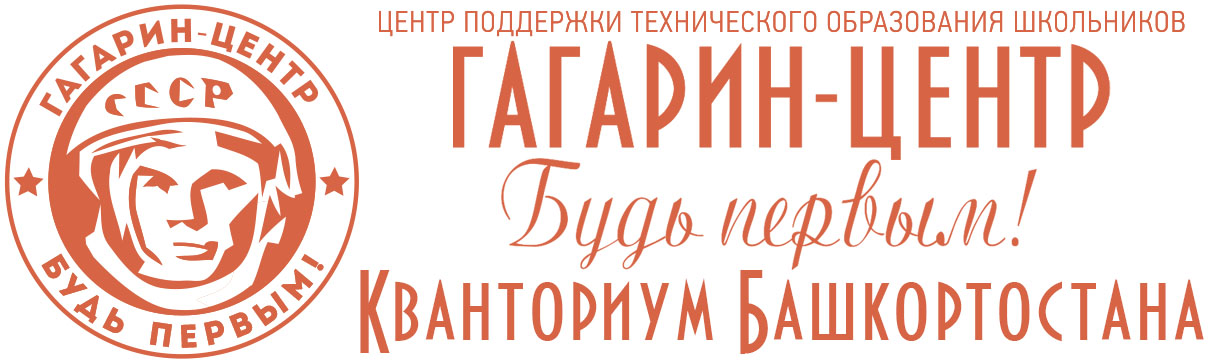 Ассоциированные школы Союза машиностроителей Россииконкурс IT-проектов  на кубок Союза машиностроителей РоссииКонкурсное заданиепо направлению «3D-моделирование» (8-11 классы)Уфа, 20191. Описание направления3D - моделирование настолько прочно вошло в жизнь людей, что они, сталкиваясь с ним, порой даже не замечают его. Разглядывая интерьер комнаты на огромном рекламном щите, наблюдая, как летают космические корабли в остросюжетном боевике, многие не догадываются, что перед ними не реальные съёмки, а результат работы специалиста 3D - моделирования.Область применения 3D - моделирования необычайно широка: от рекламы и киноиндустрии до дизайна скафандров космонавтов.При создании объектов 3D - моделирование помогает представить разрабатываемое изделие в наиболее выгодном свете. 3D - моделирование позволяет создавать трехмерные макеты различных объектов (кресел, солнечных панелей, антенн и т.д.), повторяя их геометрическую форму и имитируя материал, из которого они созданы. Чтобы получить полное представление об определенном объекте, необходимо осмотреть его со всех сторон, с разных точек, при различном освещении. Для выполнения работы по направлению обучающийся должен уметь:настраивать программное обеспечение для работы с готовыми эскизами; ориентироваться в рабочем пространстве;использовать различные инструменты и методики моделирования;создавать двухмерные эскизы для последующей разработке 3D-объектов;компоновать 3D-объекты.знать:принципы работы с 3D-графикой;основы моделирования в Autodesk 3ds Max;базовые принципы использования технологий как для изготовления двухмерных, так и трехмерных моделей;базовые пользовательские навыки.2. Конкурсное заданиеЦель: в рамках выполнения поставленной задачи показать высокий уровень мастерства в направлении «3D-моделирование» за максимально короткое время.Время выполнения задания 1,5 часаТребования:участникам запрещается приносить с собой какие-либо носители информации, а также иметь доступ к сети Интернет во время выполнения работы или перерывах;эксперты определяют рассадку до начала конкурса путем жеребьевки;участники должны немедленно проинформировать Экспертов в случае обнаружения дефектов в оборудовании или плохого самочувствия;участники должны следовать указаниям Экспертов в случае обнаружения дефектов в оборудовании;участники должны уведомить Экспертов, когда завершат выполнение задания. Необходимое программное обеспечение:Windows 7/10;Autodesk 3ds Max.Необходимое аппаратное обеспечение:Персональный компьютер: Intel Core i5-7400U (3.0GHZ), 8 GB, 1 TB;ЗаданиеКаждому участнику необходимо смоделировать 3D-сборку реактивного самолёта, посредством комбинирования разработанных, исходя из эскизов, деталей. Задание необходимо выполнить согласно трем модулям:- Модуль 1 «Моделирование деталей»:Участникам необходимо создать модели носовой части фюзеляжа, фюзеляж-крылья, воздухозаборники-рули высоты и рули направления по предоставленным эскизам в качестве подложки. Толщину объектов требуется подобрать, учитывая ширину пазов в деталях.Построить 3D-модели, сохранить в формате 3ds Max, экспортировать в формат STL.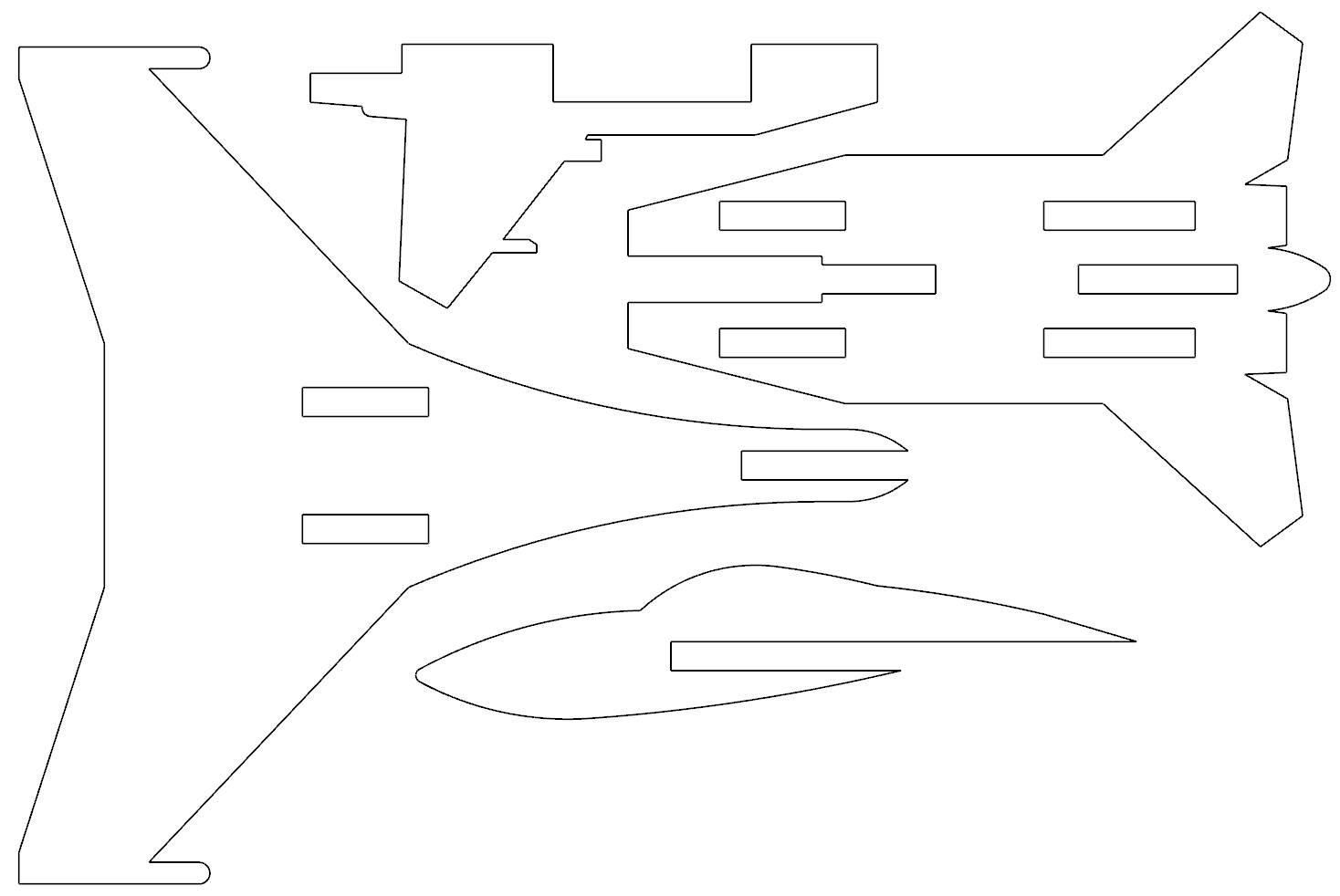 - Модуль 2 «Объединение разработанных деталей в готовое изделие»Участникам необходимо выполнить 3D модель сборки, опираясь на иллюстрации, текстовые пояснения и опыт, полученный в процессе проектирования отдельных деталей в рамках конкурсного задания.Скомпоновать изделие из созданных в Модуле 1 моделей, сохранить в формате 3ds Max.- Модуль 3 «Разработка дополнительной детали без использования эскиза»Разработать свой вариант подставки, предусмотрев выступы для крепления самолёта. Расположить подставку и самолёт руководствуясь приведённым примером и здравым смыслом. Создать модель подставки в готовой сцене, сохранить в формате 3ds Max.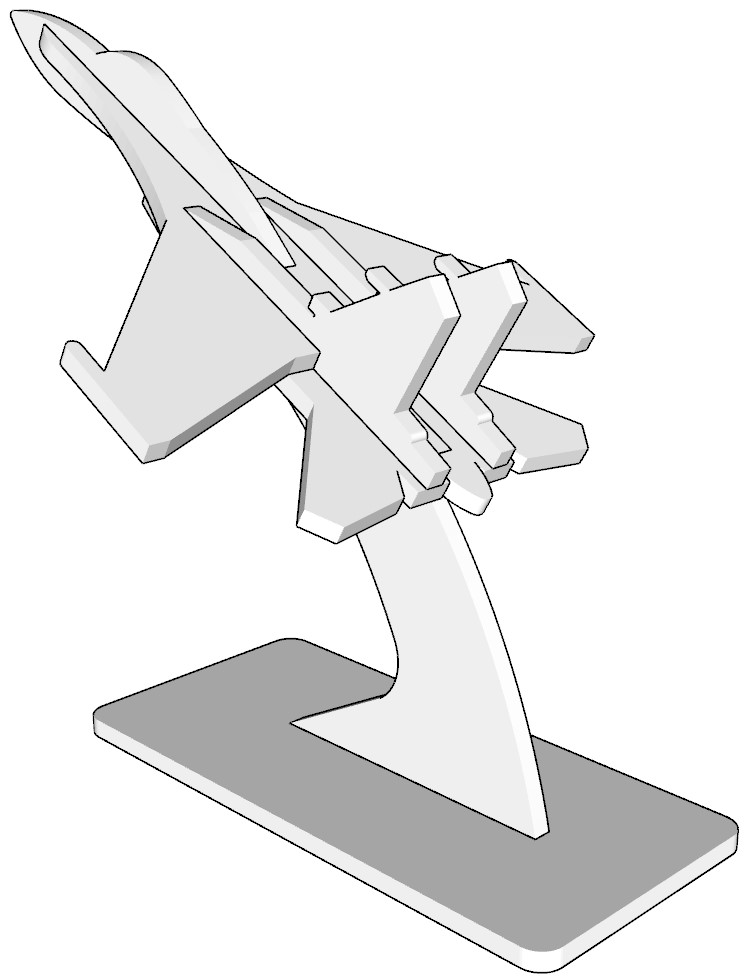 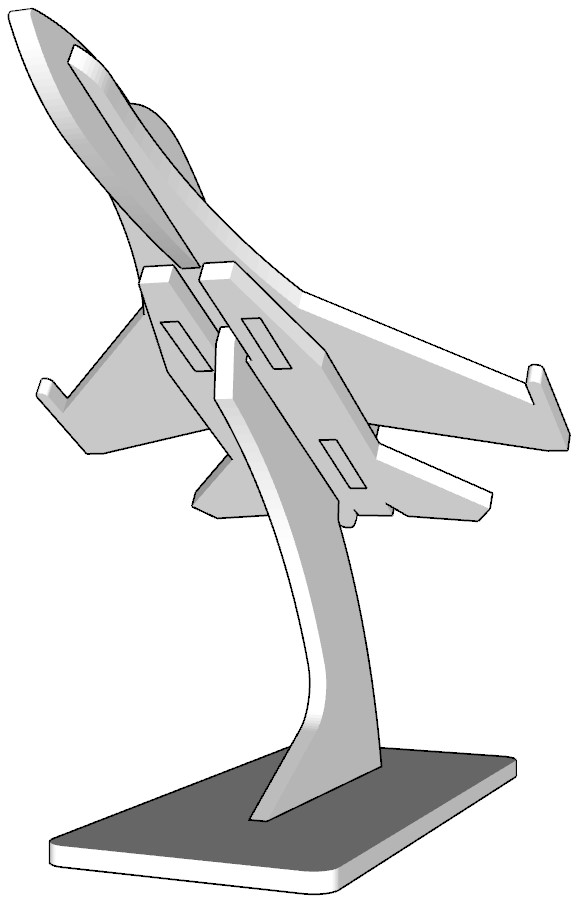 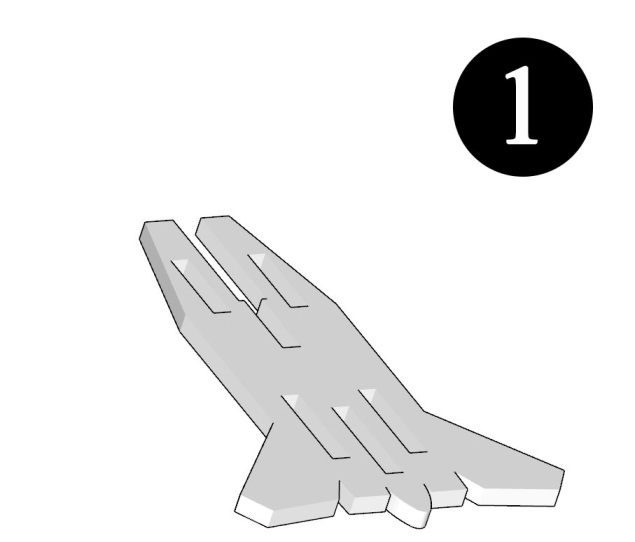 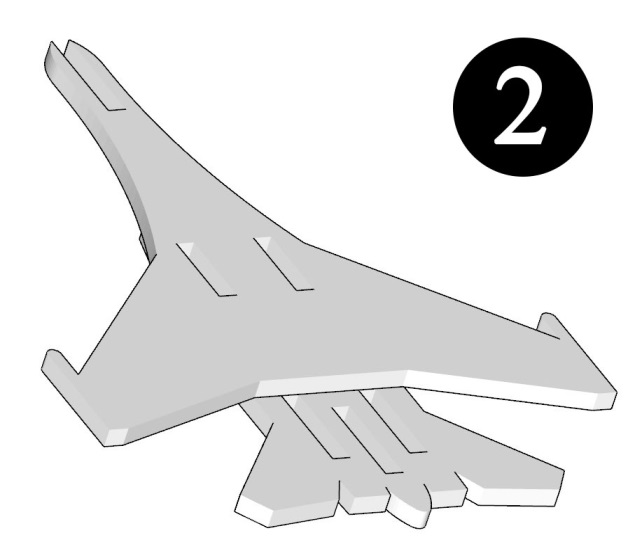 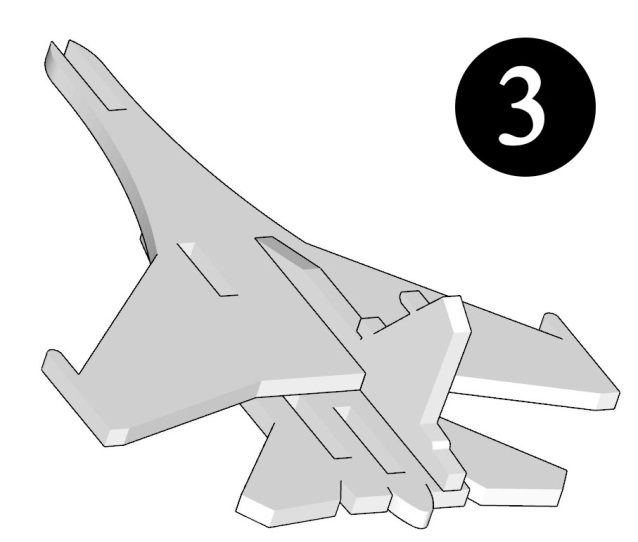 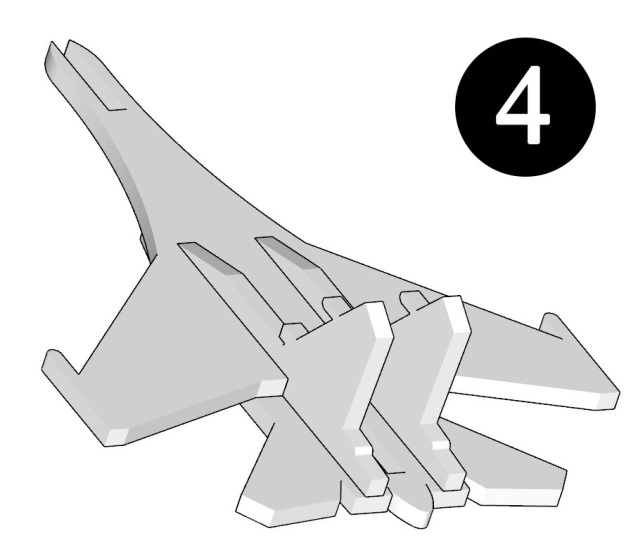 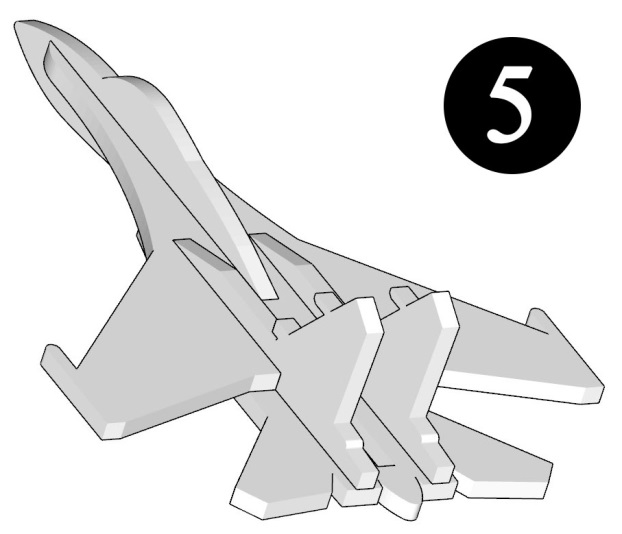 